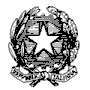 Ministero dell’Istruzione, dell’Università e della RicercaLiceo Scientifico Statale “G. Marconi”Via Danimarca,25 - 71122 FOGGIATel. 0881 636571 / 330399 –  PEC: fgps040004@pec.istruzione.it - C.F. 80031370713web: www.liceogmarconi.it                                                                                         e-mail: fgps040004@istruzione.itAutorizzo mio/a figlio/a…………………………………………………ad uscire in anticipo rispetto al termine previsto per l’Assemblea d’Istituto che si svolgerà, nel cortile della scuola, il giorno 14 Aprile 2016 dalle ore 9.30 (dopo la prima ora di lezione) alle ore 13.30. Foggia…………….                                                                                 Firma del genitore                                                                                                     _____________________________________